Réhabilitation d’une chaussée urbaine avec reconstructionLe cas d’étudeProblématiqueRocade de contournement d’agglomération présentant de nombreuses réparations sur voie lente (fraisage sur 14cm et mise en œuvre de 8cm GB classe3 et 6cm de BBSG classe3) :Faïençage sur voie lente avec remontées de boues blanches : 15%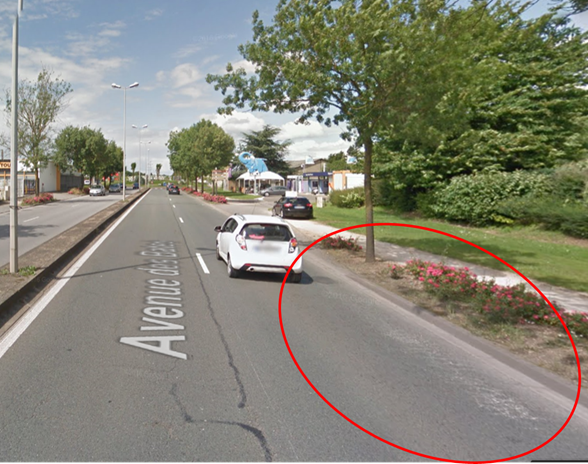 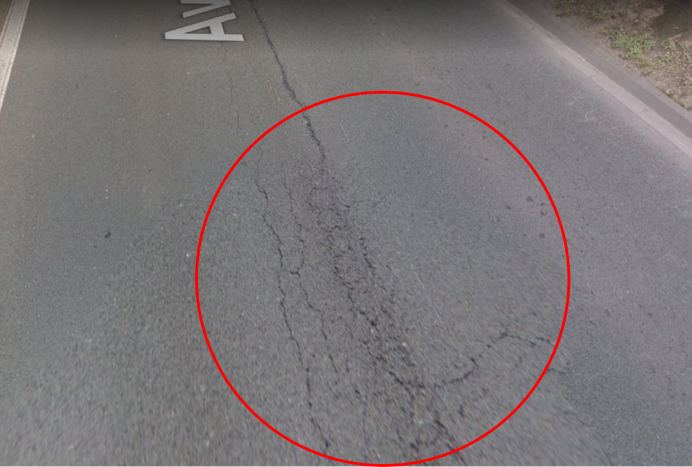 Fissures transversales : 5/100m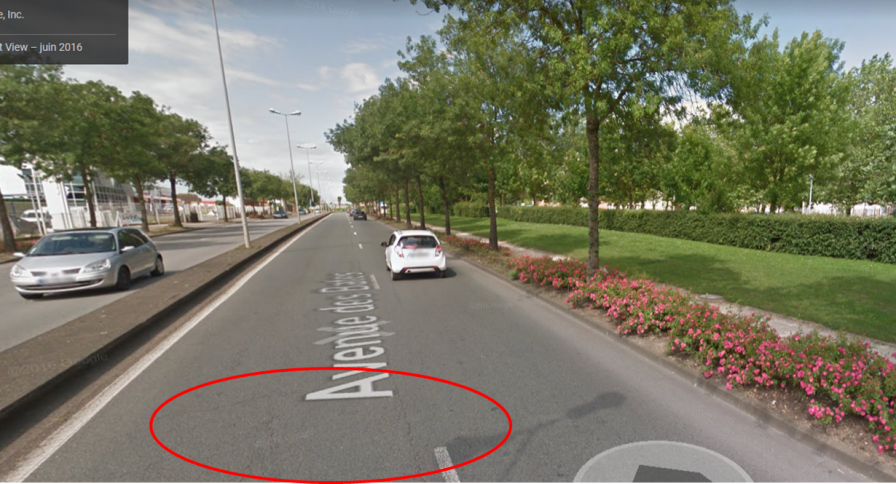 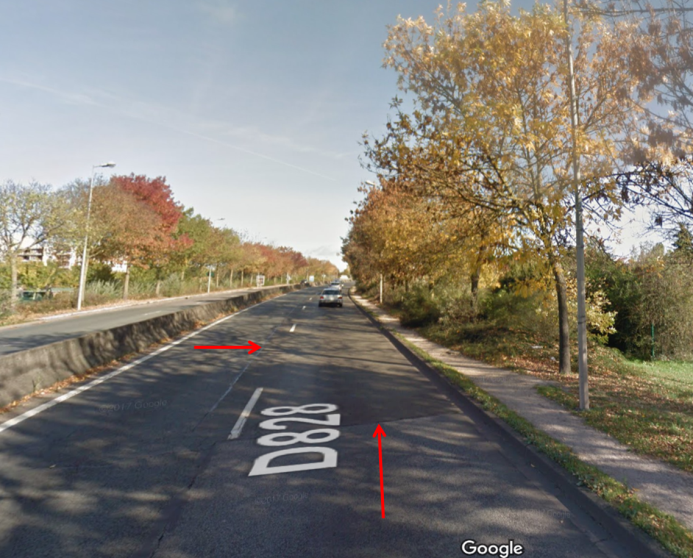 Fissures longitudinales : 2%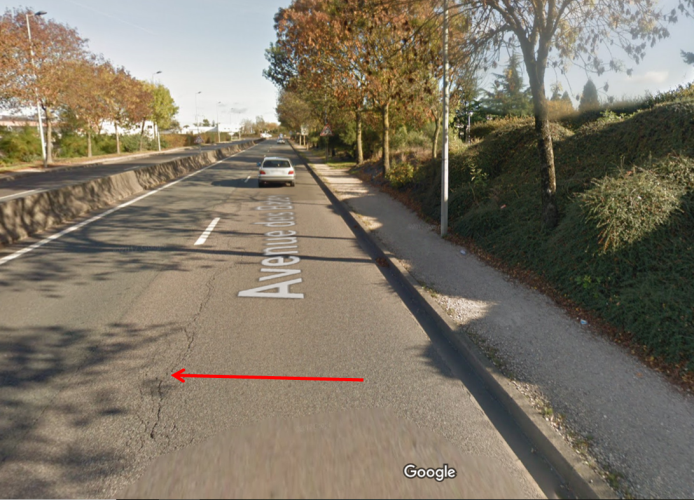 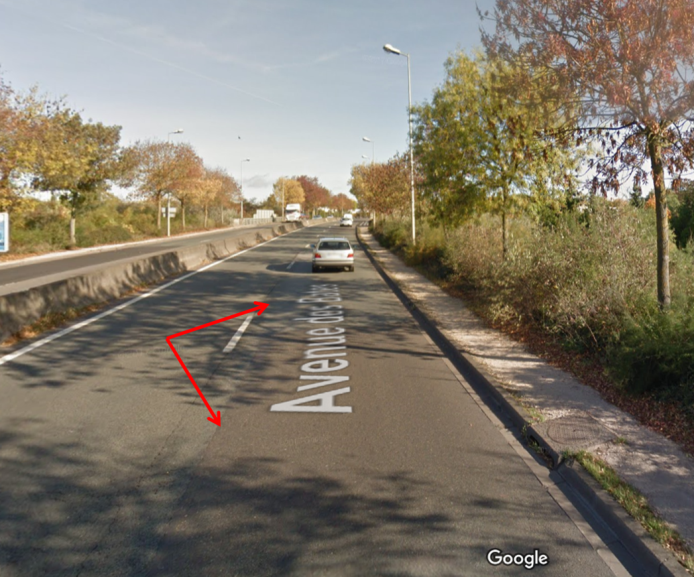 Présentation Partie de rocade de contournement d’agglomération2 x 2 voies construite en 1988Trafic 2018 : 11800 V/j (sens +)Section de 895 m à étudierLargeur actuelle : 7,60 mAssainissement : chaussée bordurée, présence d’assainissementAvec :Contrainte de seuil à 0cmContrainte de gelInvestigations réaliséesMesures de déflexion réalisées en Février 2017 : Type d’appareil : FlashValeur des pics : 85/100Valeur écrêtée : 30/1004 carottages dont trois sur une chaussée fissurée et un sur une chaussée fracturée :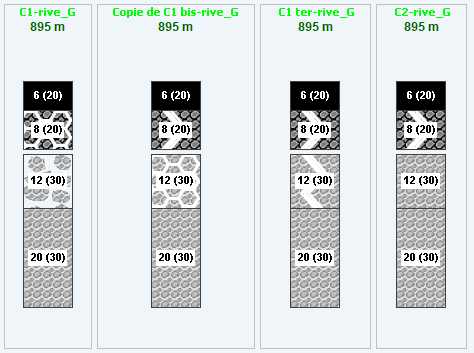 La section globale ERASMUSLes panneaux sont renseignés aussi précisément que possible :Le panneau Général :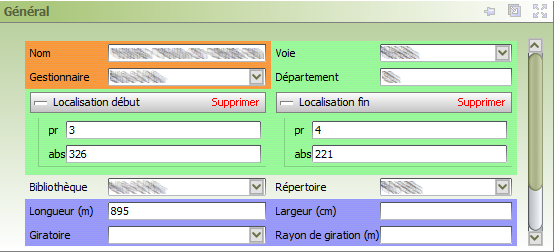 Le Climat :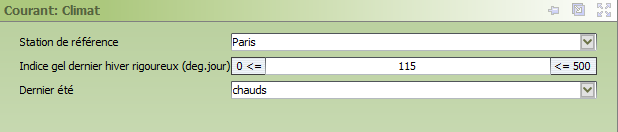 Le Trafic :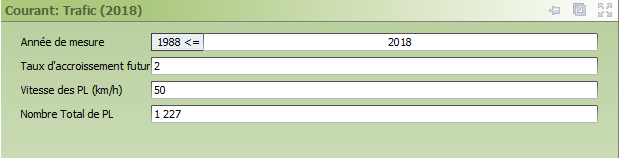 La Déflexion :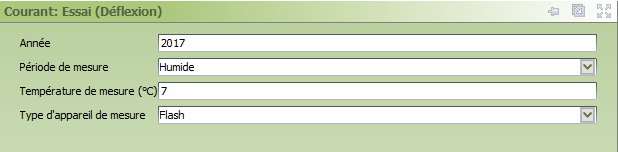 La Coupe transversale :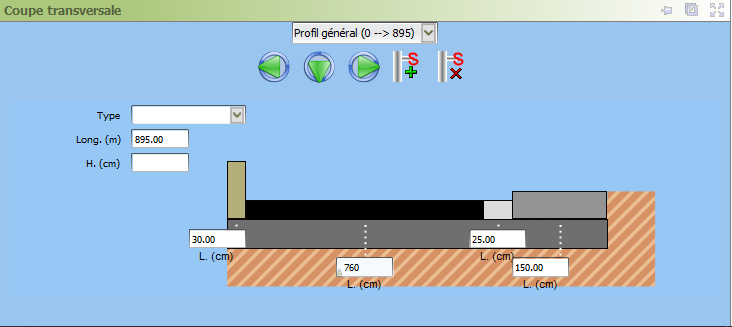 Le Cahier des charges :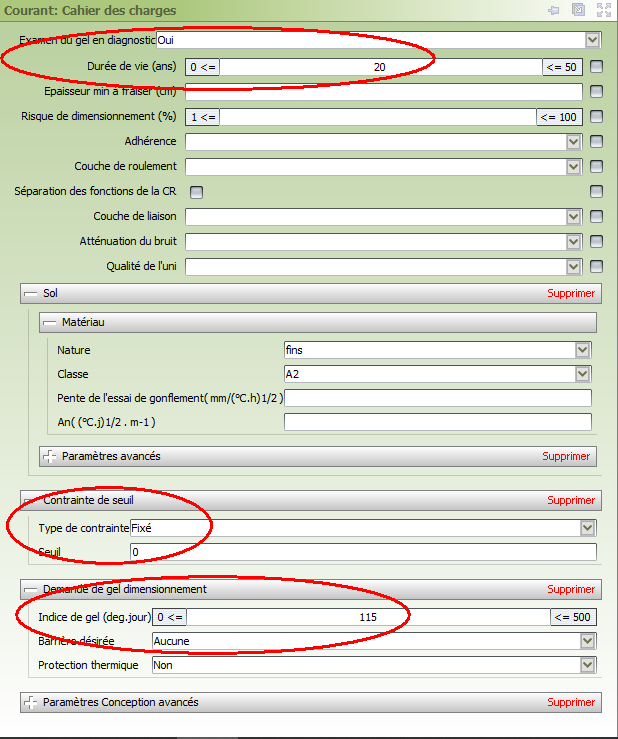 Les sections-témoinsLes panneaux sont renseignés précisément en fonction de chacune des carottes :Le panneau Général :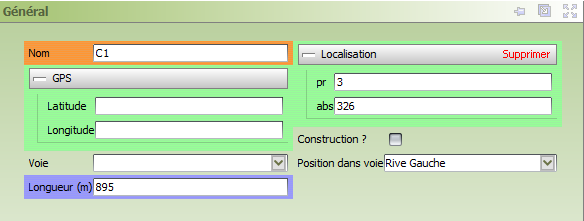 Avec en particulier la localisation de la carotte.Le panneau Essais :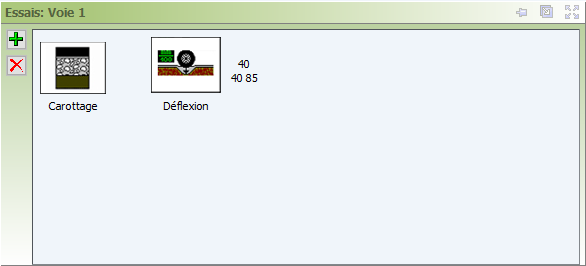 Avec la caractérisation de la Déflexion :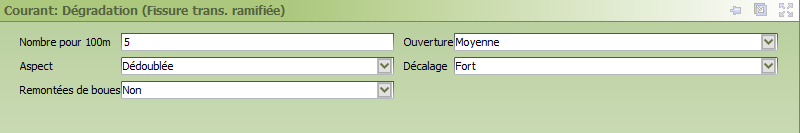 Avec la caractérisation du Carottage :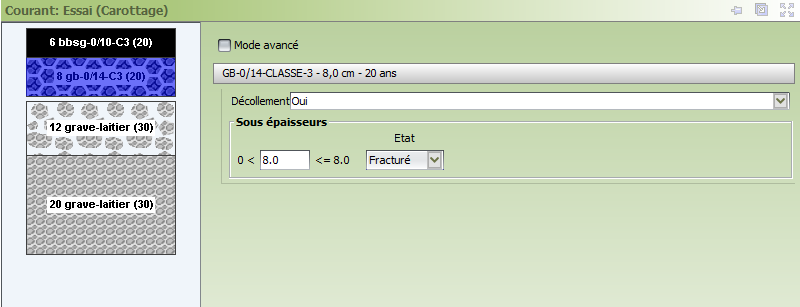 Le panneau Dégradations :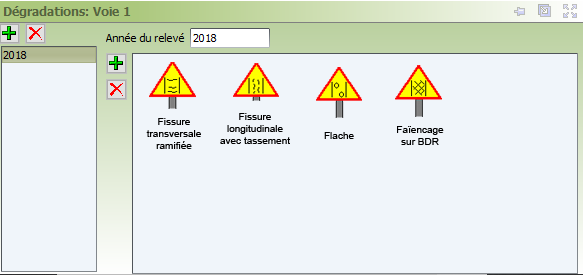 Avec notamment du Faïençage sur BDR :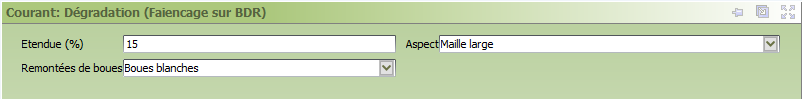 Le panneau Structure :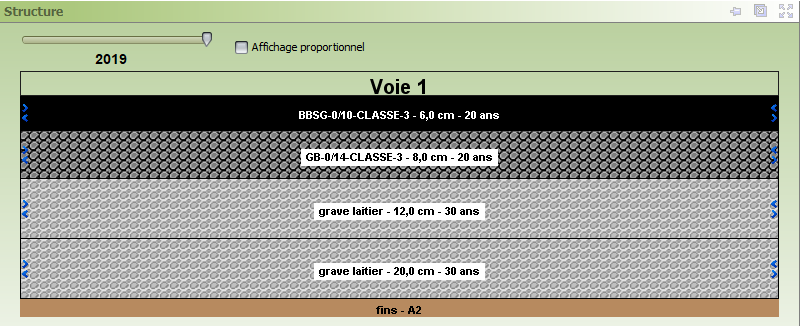 La deuxième section-témoin :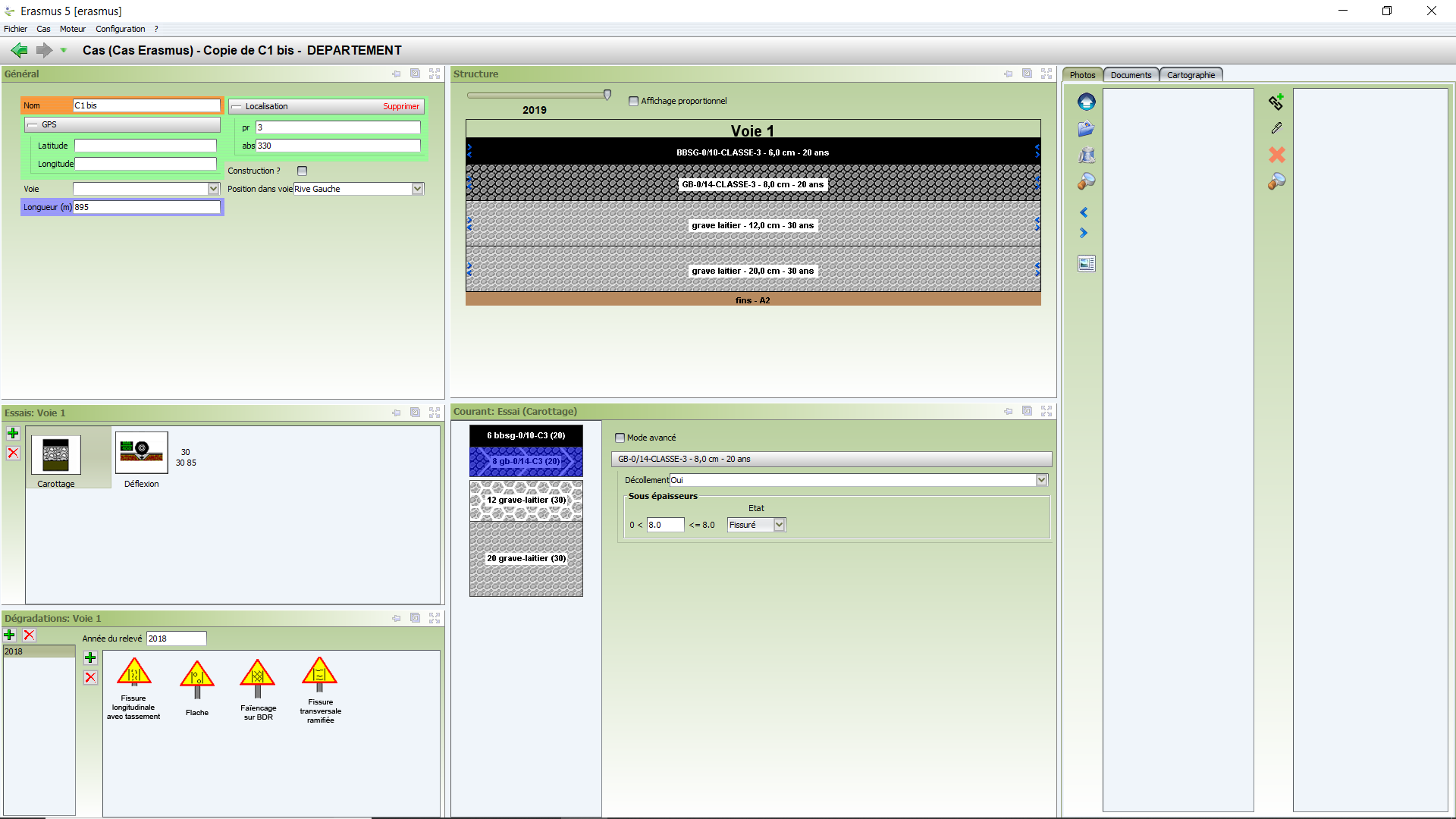 La troisième section-témoin :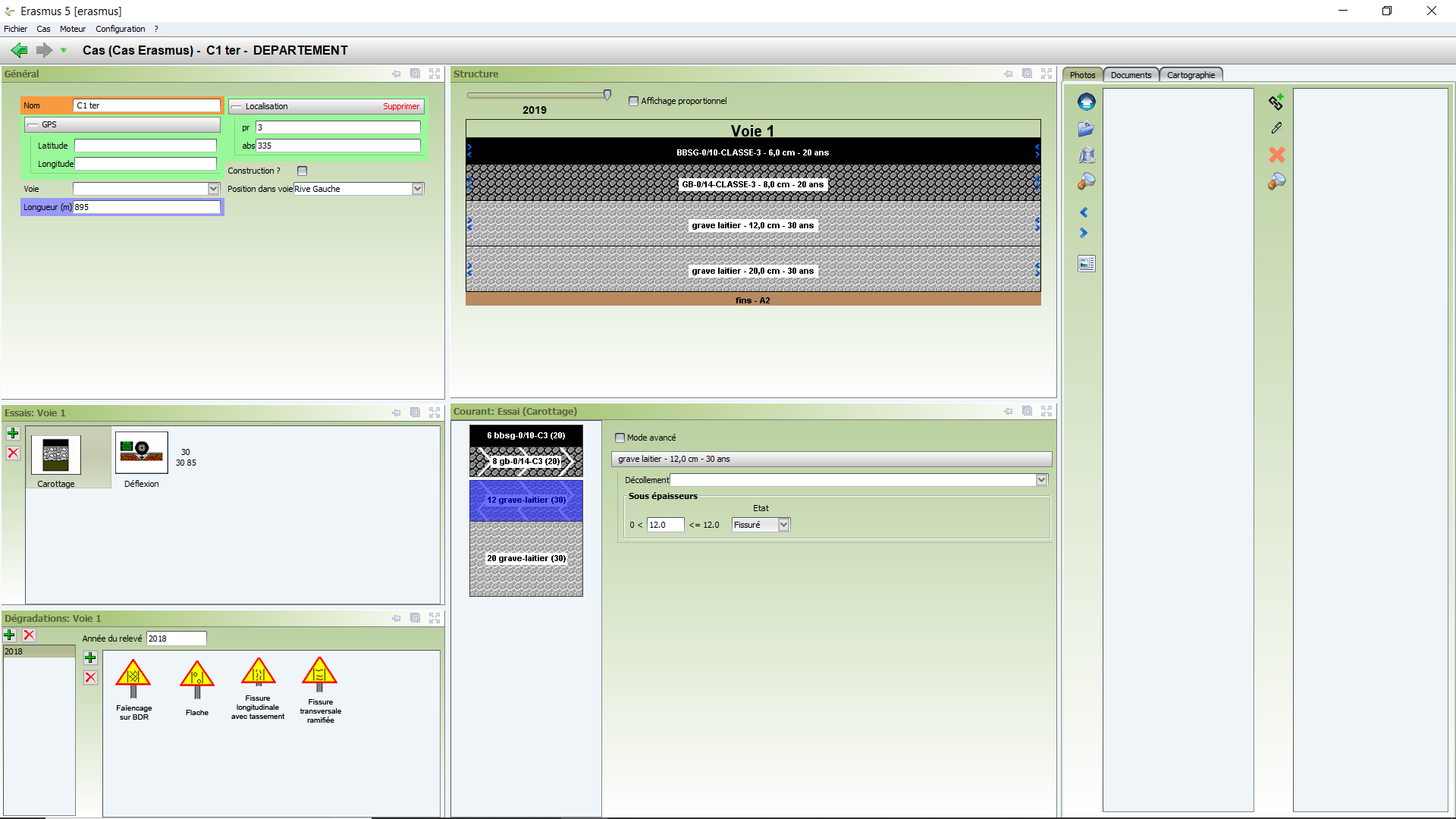 La quatrième section-témoin :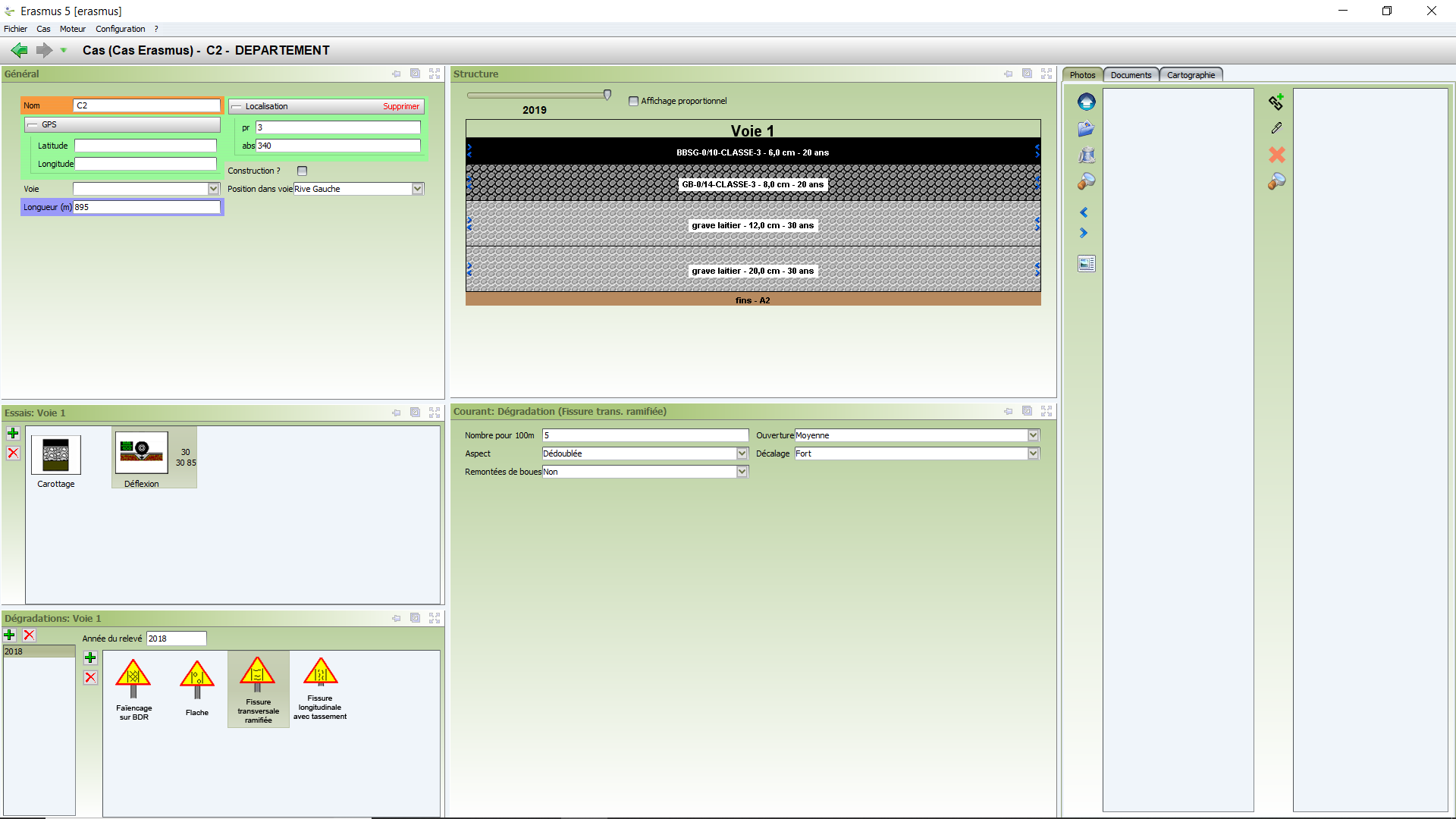 Les 4 sections-témoins sont ainsi représentées dans l’interface de l’étude :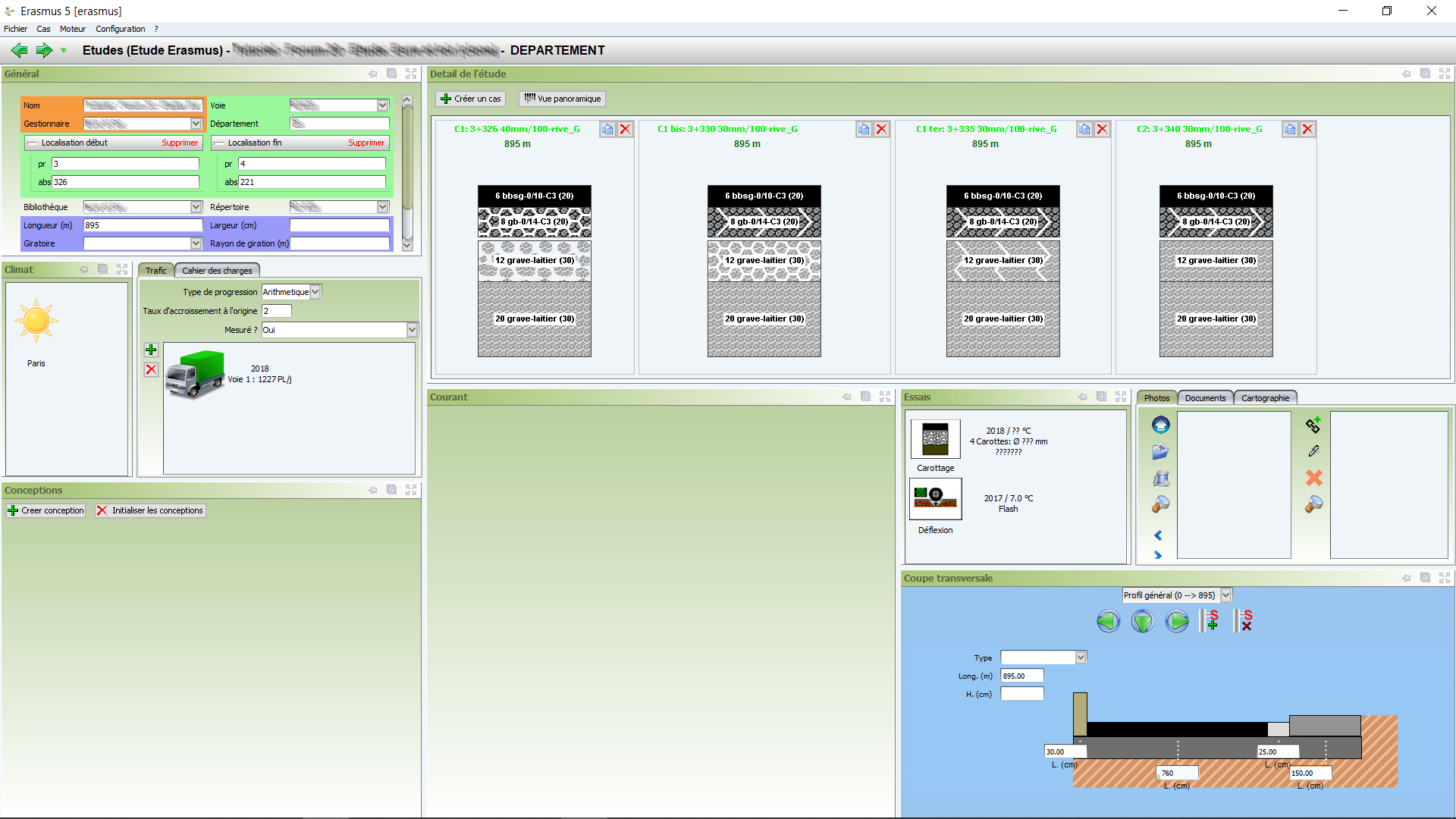 En vue simple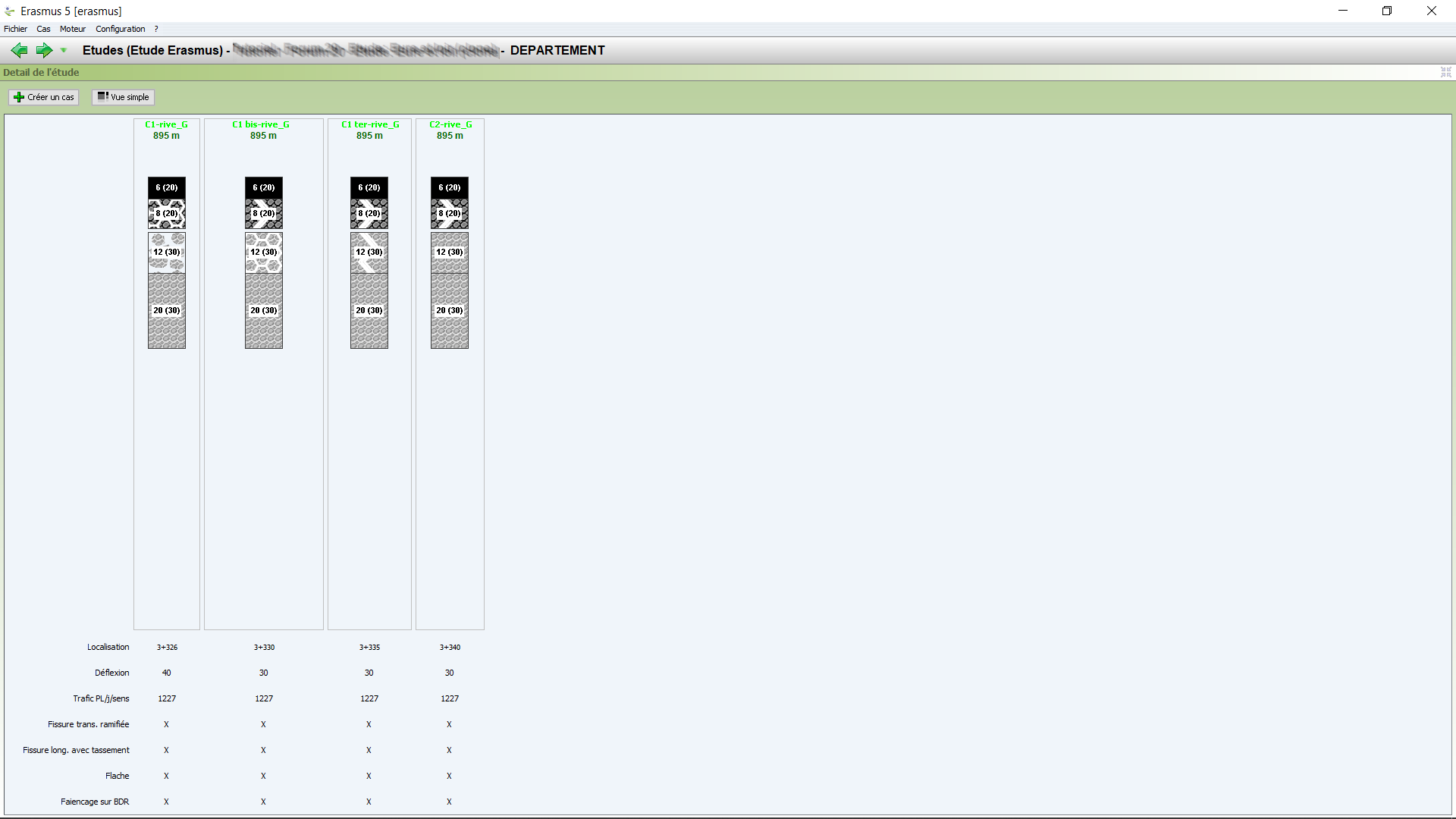 En vue panoramiqueTraitement par ERASMUSDescription du casLe cas d’étude est composé de 4 sections-témoins : 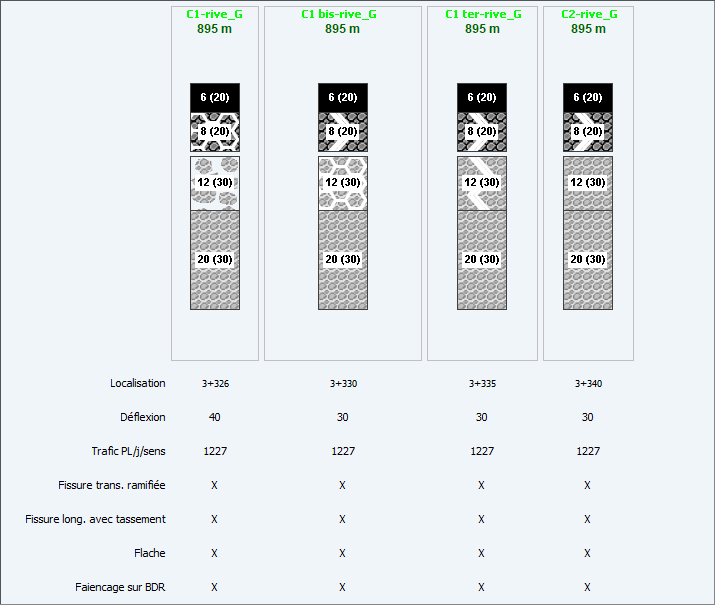 Représentation de l’étude dans ERASMUS en vue panoramiqueTraitementIl comprend deux phases ou plus :Une première phase de recherches de conceptions avec analyse d’étude.ERASMUS ne trouvant pas de solution de conception sur la carotte fracturée.Une deuxième phase de recherches de conceptions avec analyse d’étude.En imposant à ERASMUS d’investiguer sur des solutions de reconstruction.Base de techniques et prixEnrobés de surface :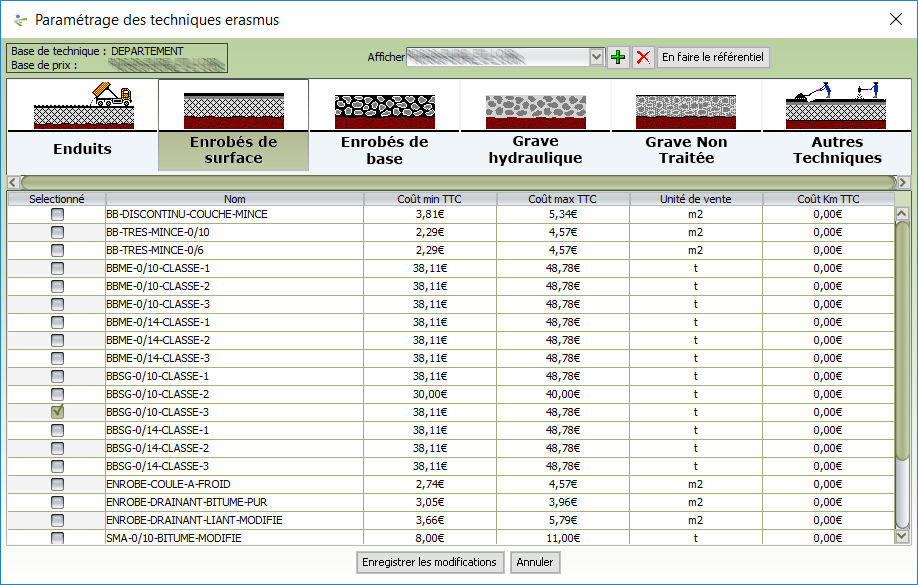 Enrobés de base :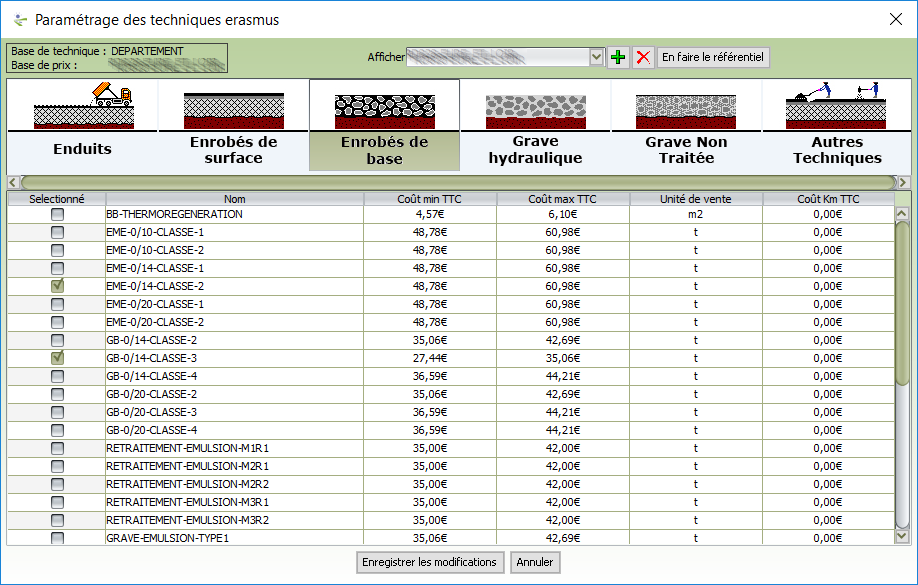 Autres techniques :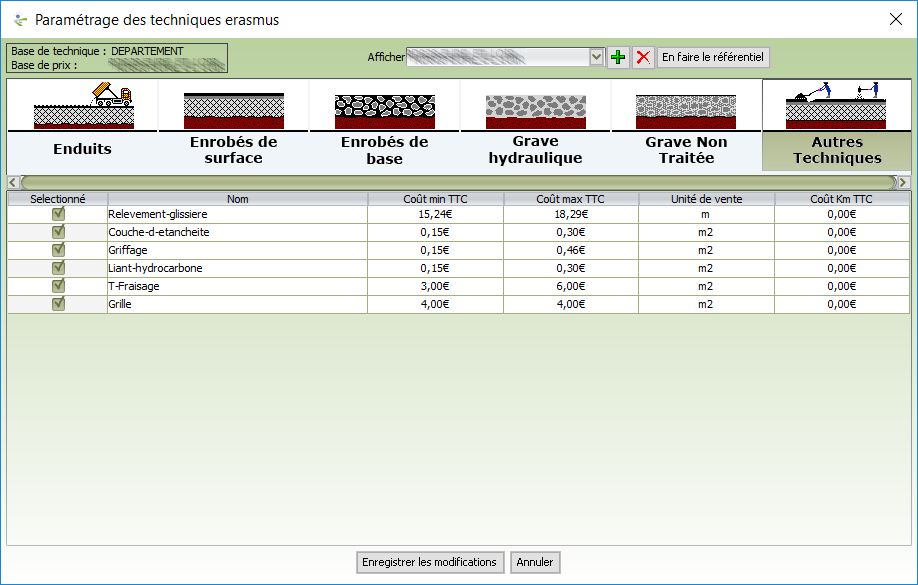 Résultats obtenusERASMUS ne trouve pas de solution pour la carotte C1 fracturée.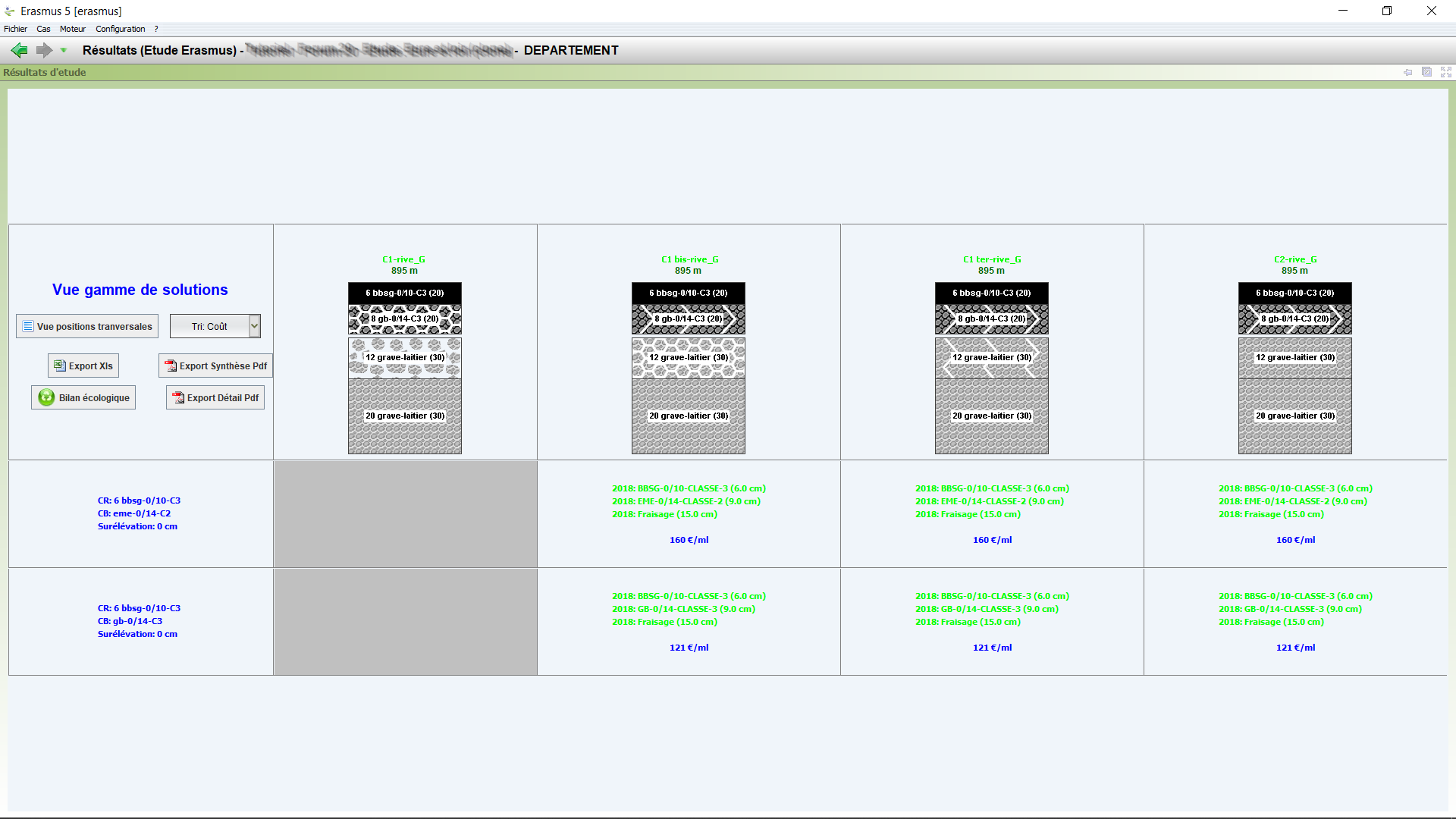 Démarche suiviePremière phase :Recherche des conceptions par catégorie de matériaux :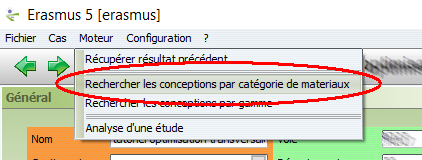 Demander l’analyse de l’étude :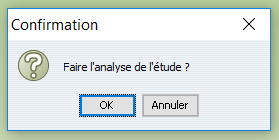 2 solutions de conception sont proposées par ERASMUS dont aucune ne convient à la carotte C1 :Ces résultats montrent qu’en rive la chaussée nécessiterait des solutions de fraisage pour des conceptions sans doute moins onéreuses.Modification de l’étude pour imposer à ERASMUS d’investiguer sur des solutions de reconstructionCréer un cas fictif de construction :Bouton [Créer un cas] du panneau Détail de l’étude :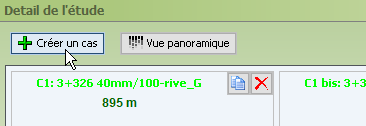 Le cas doit être cas de construction :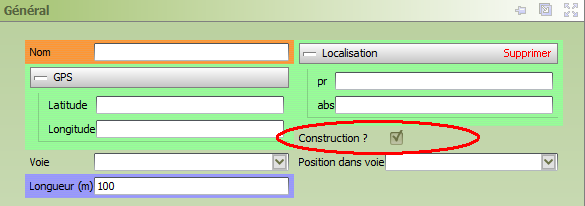 Avec un module Sol de 50 MPa :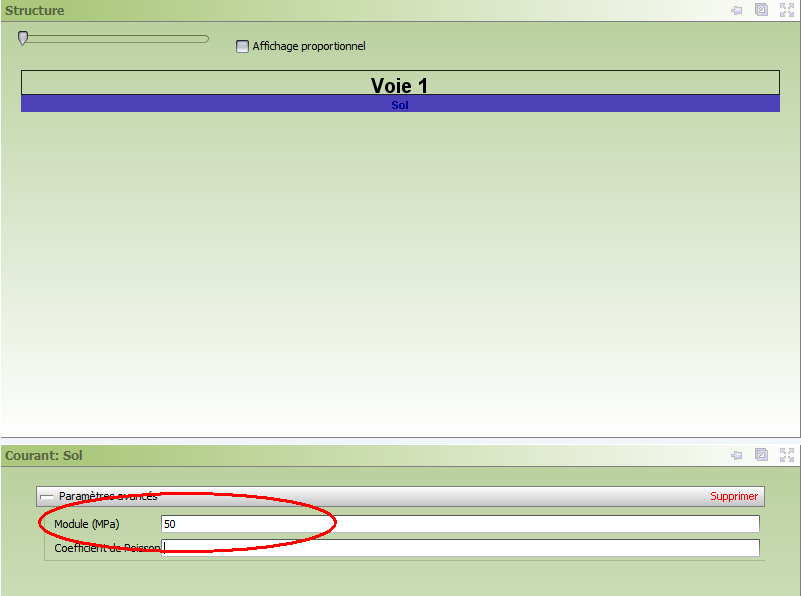 Représentation de l’étude :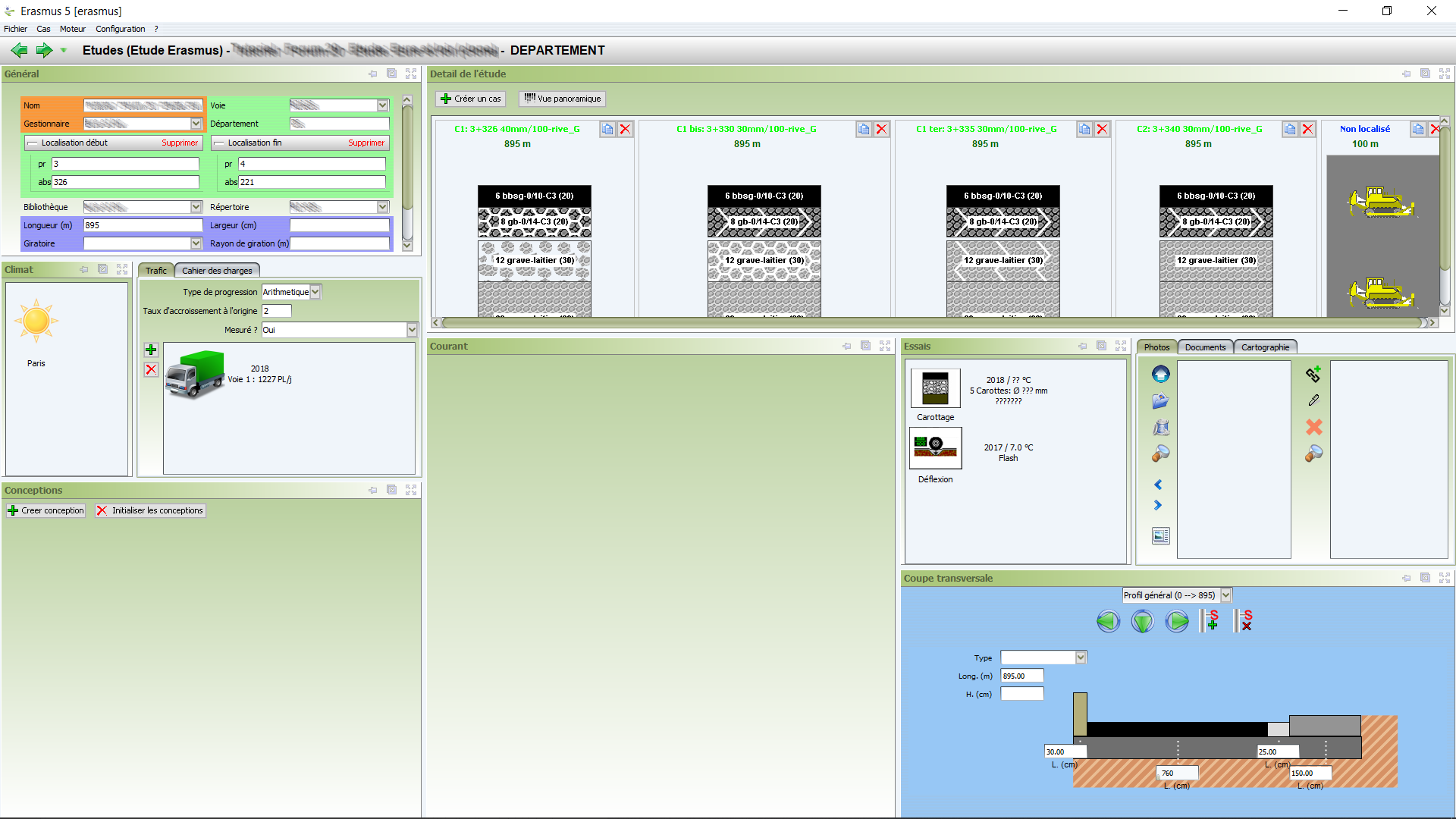 Vue simple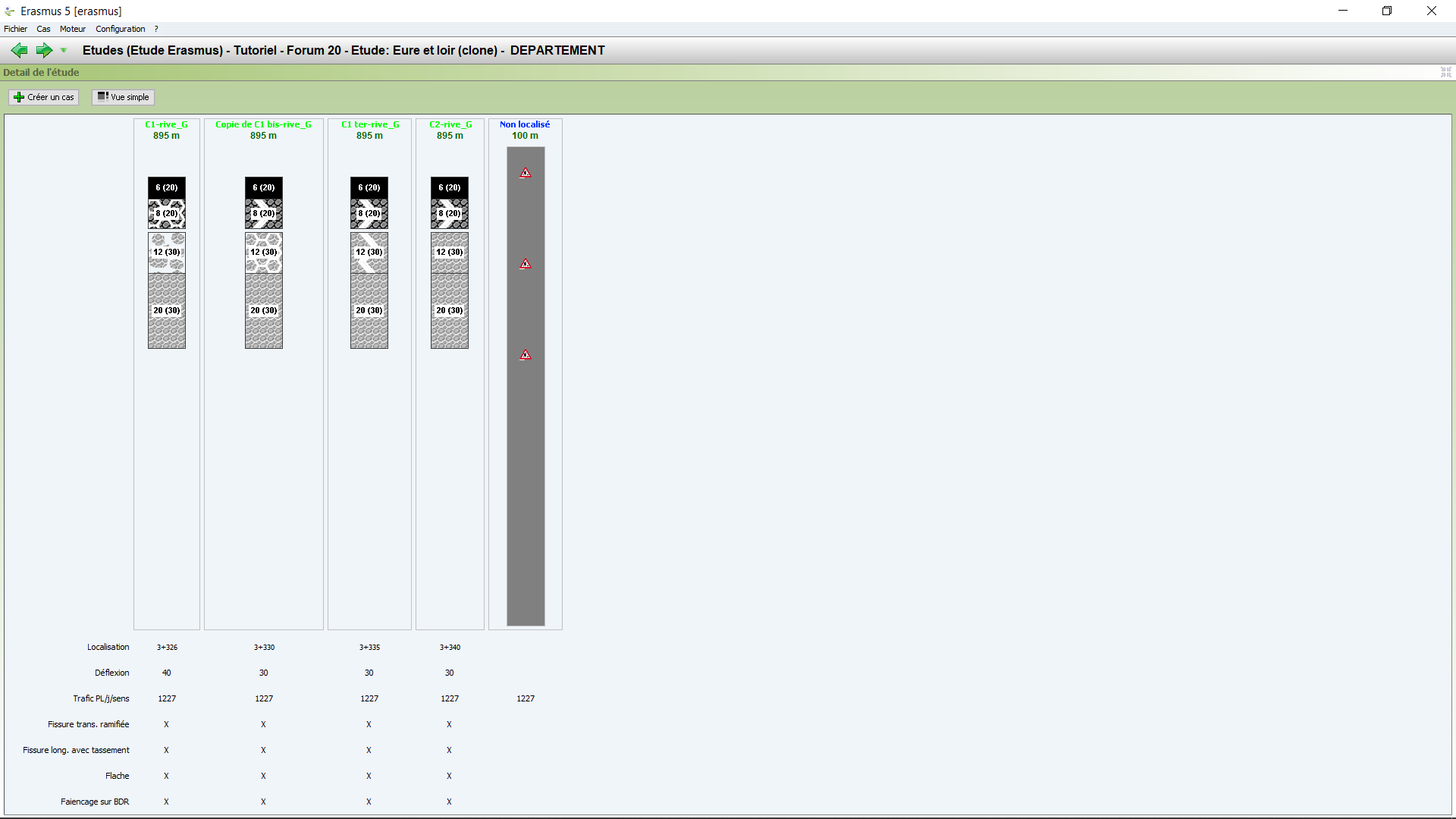 Vue panoramiqueVérifier dans la base de techniques et de prix la présence de la « GNT Plateforme » :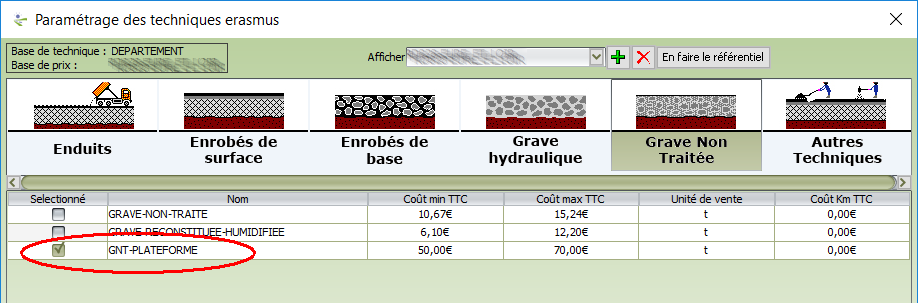 Initialiser les conceptions de panneau Conceptions :Bouton [Initialiser les conceptions] :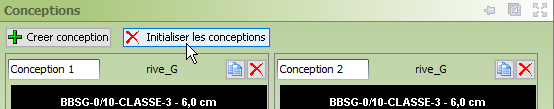 Fenêtre de confirmation :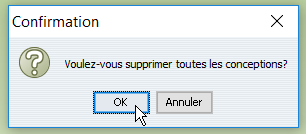 Deuxième phase :Recherche des conceptions par catégorie de matériaux :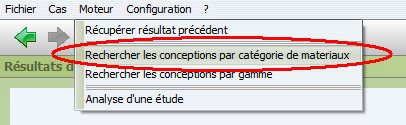 A l’issue de l’analyse de l’étude de cette deuxième phase, 4 solutions de conception sont proposées par ERASMUS dont 2 solutions de reconstruction sur la seule carotte C1 :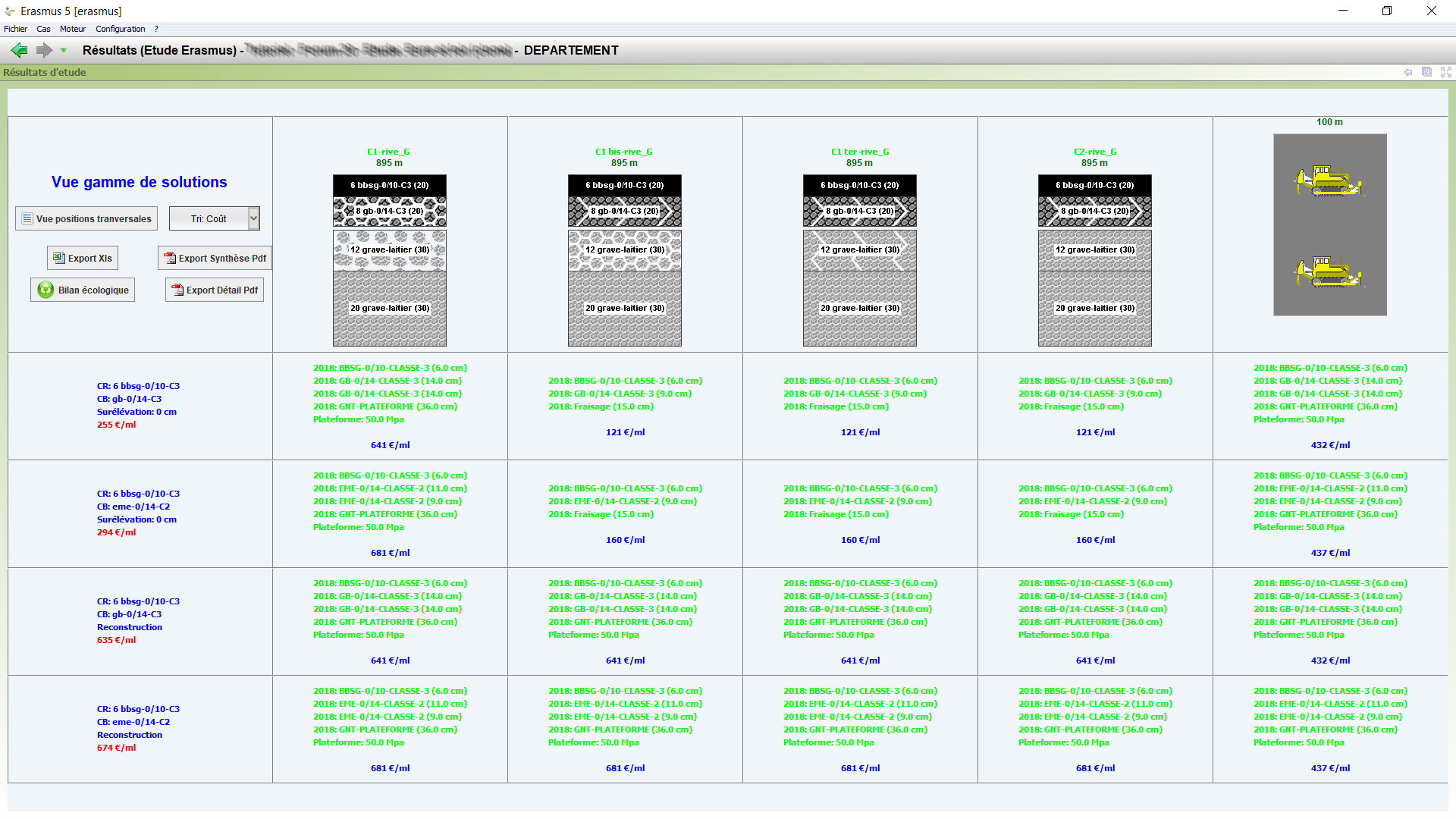 